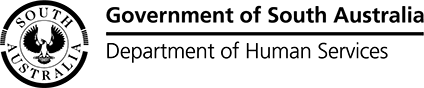 Report it Right Guidelines for portraying people with disabilityWhen a person lives with disability, it does not define who they are. People with disability are not one homogenous group. Always ask a person about their needs and their preference for how they would like to be referred to.Consider usingHas… (the disability)Lives with… (the disability)People with disabilityDisability CommunityPerson with lived experience of disability.People who are deafPeople who are hearing impairedThe Deaf communityNon-verbalA person living with epilepsyPeople who are blindThe Blind communityPeople who are vision impairedWheelchair userA person with cerebral palsySeizureAutismAutisticIf identity-first language is preferred: Autistic personIf person-first language is preferred: person with autism or person on the autism spectrumFor exampleMr Jamison, who lives with cerebral palsy, has been a wheelchair user for 10 years. Instead ofSuffers from/SuffererVictim (when used to refer to disability)Afflicted withDiseaseDe-personalising collective labels such as: The disabled, The handicapped, Invalid, Special needsThe deafA deaf personDumbThe blindVisually impairedConfined to a wheelchairWheelchair-bound. Cerebral palsy suffererFit, attack or spellSevere autism, high function autism and low functioning autism are not official diagnostic terms, do not provide a constructive view of a person on the autism spectrum and do not speak to the specific challenges or abilities of the individual.For exampleMr Jamieson suffers from cerebral palsy and has been wheelchair-bound for 10 years. More informationFor a full list of current terms and more information on inclusive reporting, please visit the Inclusive SA website.